SUROWCE, DODATKI DO ŻYWNOŚCI I MATERIAŁY POMOCNICZE STOSOWANE W PRODUKCJI CUKIERNICZEJ cz. 1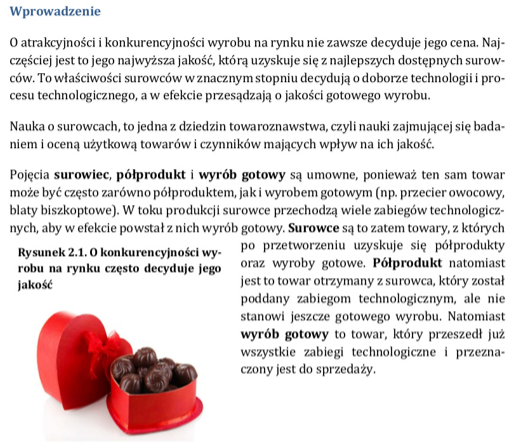 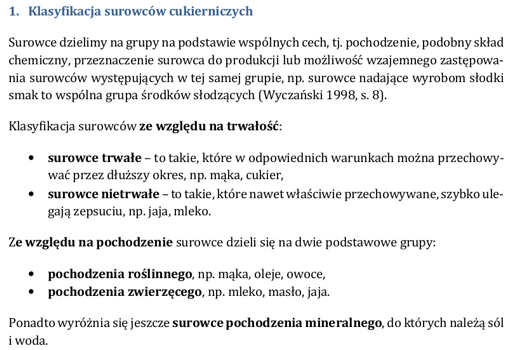 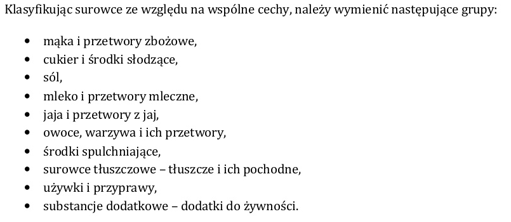 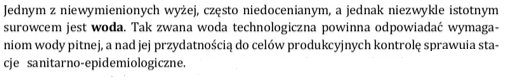 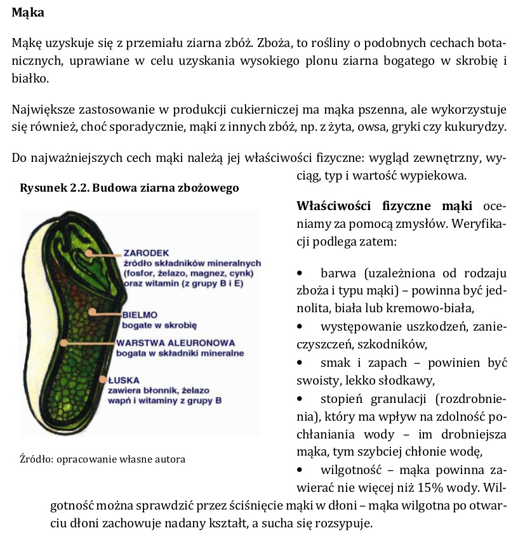 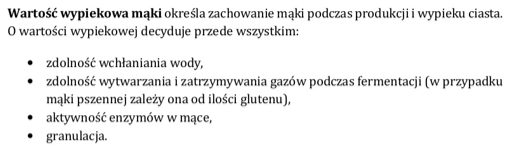 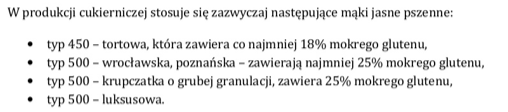 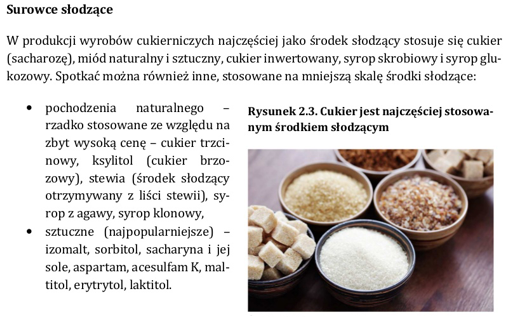 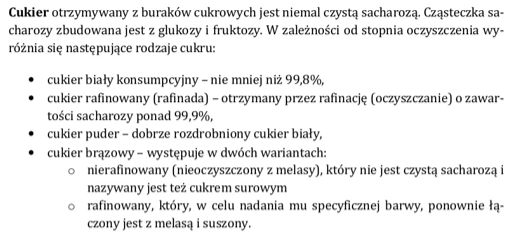 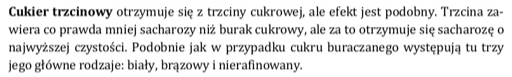 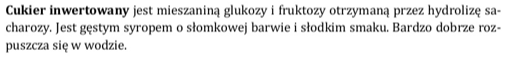 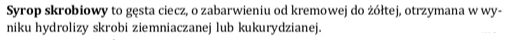 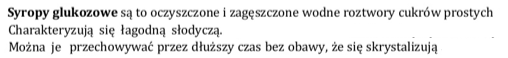 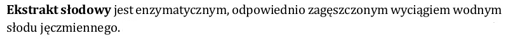 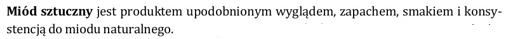 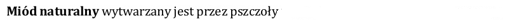 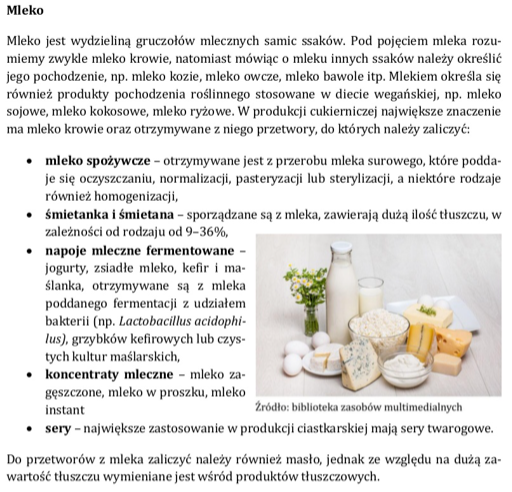 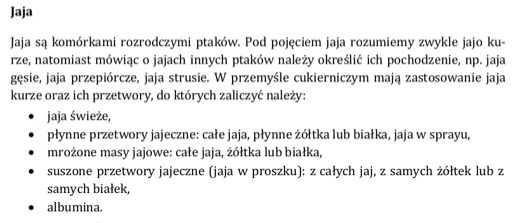 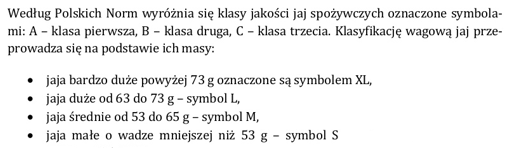 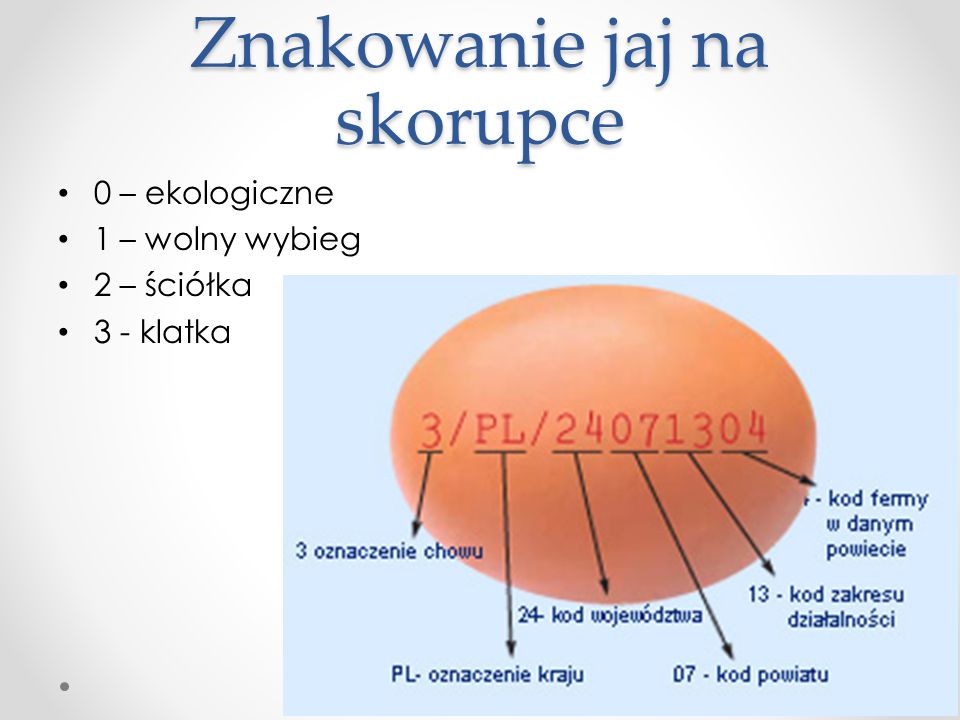 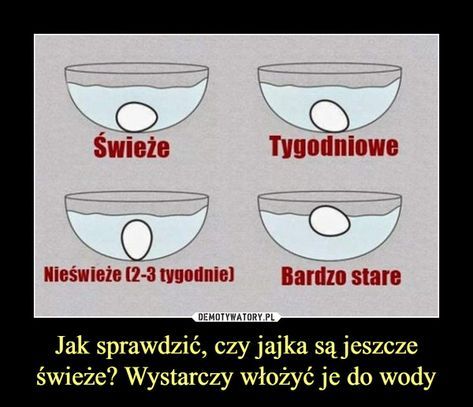 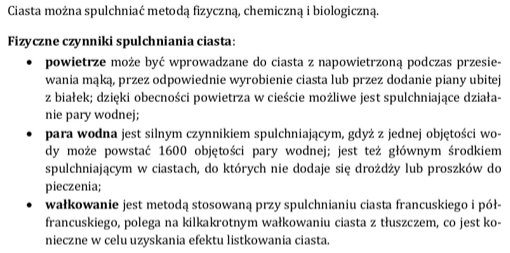 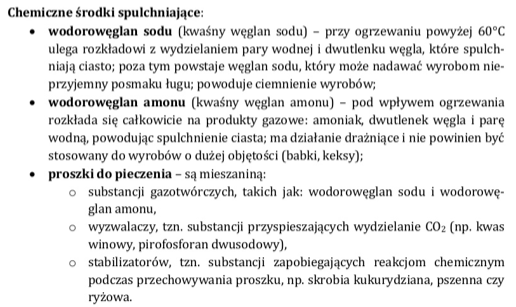 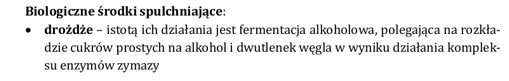 TłuszczeW produkcji ciastkarskiej  i cukierniczej tłuszcze stosuje się jako składnik ciast, kremów, mas nadzienia do pralin, czekolad, chałwy oraz do smażenia niektórych wyrobów( paczków, faworków).Jako składnik wyrobów cukierniczych i ciastkarskich tłuszcz pełni wiele funkcji:Wpływa na strukturę( spójność, kruchość , elastyczność, listkowanie)ciastaNadaje smak, zapach, barwęZwiększa objętość wyrobów-wpływa na ich pulchnośćPrzedłuża trwałośćPodnosi wartość energetycznąW zależności od przeznaczenia używa się różnych rodzajów tłuszczów zwierzęcych, roślinnych i mieszanych.       Masło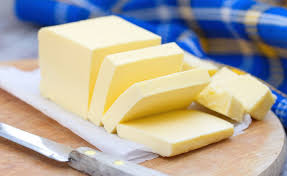 Masło to produkt tłuszczowy otrzymany wyłącznie z mleka. Masło otrzymuje się ze śmietanki , którą trzeba najpierw odpowiednio przygotować, na następnie poddać napowietrzaniu w specjalnych urządzeniach. Otrzymane w ten sposób masło płucze się i wygniata. Świeże masło charakteryzuje się kremowo żółtą barwą, charakterystycznym zapachem, gładką strukturą. Zawiera 82-84 % tłuszczu, witaminy A,D,E. Powinno być przechowywane w suchym, przewiewnym, ciemnym, chłodzonym magazynie w temp. 0 do 4 stopni. Masło jest wykorzystywane w cukiernictwie jako surowiec do produkcji wielu ciast, kremów, mas, nadzień, polew.Margaryny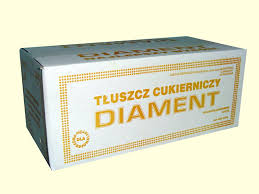 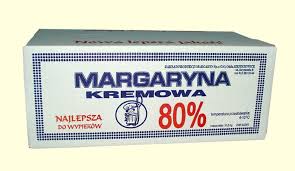 Margaryny są emulsjami typu woda-w oleju. Otrzymuje się je z rafinowanych utwardzonych olejów roślinnych lub mieszaniny utwardzonych tłuszczów roślinnych i zwierzęcych, z dodatkiem olejów płynnych, wody lub mleka, często z domieszką substancji polepszających ich cechy sensoryczne, takich jak barwniki karotenowe, emulgatory. Dodaje się do nich również witaminy, ADE oraz chemiczne konserwanty.Przykłady margaryn wykorzystywanych w cukiernictwie: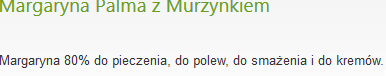 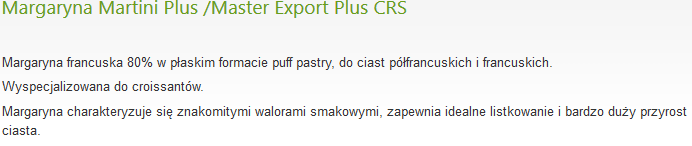 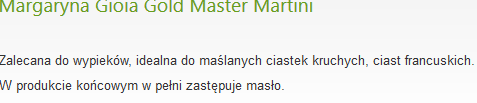 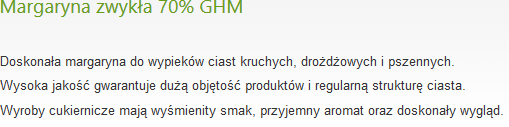 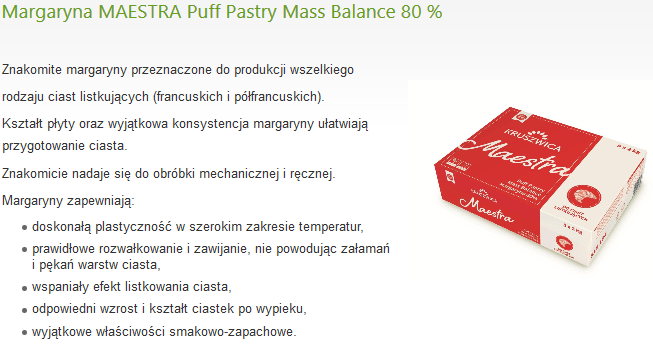 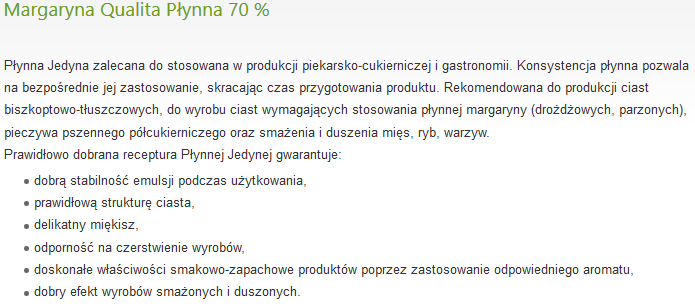 Tłuszcze CukierniczeTłuszcze cukiernicze i piekarskie otrzymuje się z rafinowanych tłuszczów roślinnych i zwierzęcych, utwardzonych lub utwardzonych i ciekłych. Przykładowe dostępne tłuszcze o różnych właściwościach to:Tłuszcze cukiernicze do polew i mas tłustych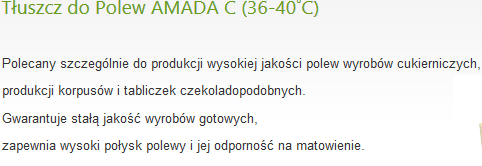 Tłuszcze do nadzień waflowych, nadzień do markiz i kremów pomadowych, topią się w temp. 32-36 stopniTłuszcze do produkcji nadzień wafli i trufli, karmelków i miękkich cukierkówTłuszcze do wypieku herbatników i kruchych ciasteczekShorteningi-tłuszcze z dodatkiem emulgatora, Tłuszcze piekarskie stałe i półpłynneTłuszcz kakaopodobny- tzw. twarde masłoMasło kakaowe- stanowi ok. 1/3 całkowitej masy czekolady, decyduje o jej twardości, połysku, szybkości rozpuszczania się w ustachTłuszcze do smażenia.W ciastkarstwie stosuje się techniki smażenia w głębokim tłuszczu, poddawane obróbce , uformowane półprodukty swobodnie w nim pływają. W trakcie smażenia pod wpływem wysokiej temp. w ogrzewanych tłuszczach zachodzą wielokierunkowe zmiany. Intensywność  tych zmian zależy od:Ilości dostarczanego ciepła,Składu chemicznego ogrzewanego tłuszczuRodzaju smażonego produktu itd.Przykłady: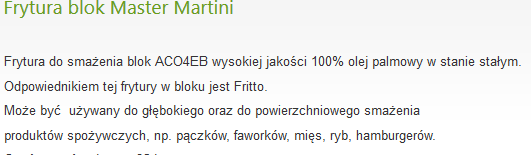 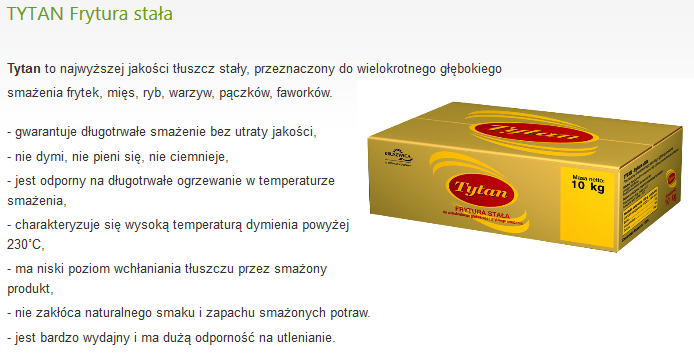 Materiały pochodzą z podręcznika Technologie produkcji cukierniczej Magdalena Kazimierczak, grafiki ze stron internetowych, http://www.drosol.pl/index.php/produkty/cukiernictwo/tuszcze#ZADANIA  NALEŻY ODESŁAĆ NA ADRES SŁUŻBOWY  DO 22 stycznia 2021.                                           Zadania.1.Wyjaśnij pojęcia: syrop skrobiowy,  cukier inwertowany, wartość wypiekowa mąki, surowiec , półprodukt, masło, drożdże.2.Wyjaśnij sposoby znakowania jaj.3.Jaki znasz sposoby utrwalania mleka.4.Porównaj na wybranym przykładzie koncentrat mleczny z napojem fermentowanym.5.Podaj przykłady margaryn specjalnego zastosowania.6.Opisz w jakich warunkach i gdzie przechowuje się w twoim miejscu praktyk drożdże, jaja , mąkę , margaryny,  chemiczne środki spulchniające.